1211ج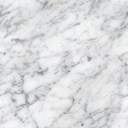 1098765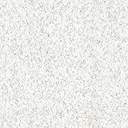 43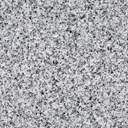 2أب112345678910111212(م)11109876543211(ك)23456789101112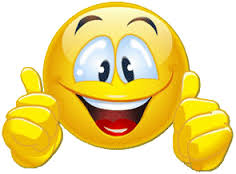 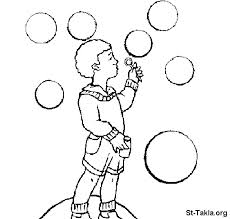 م1م2م3